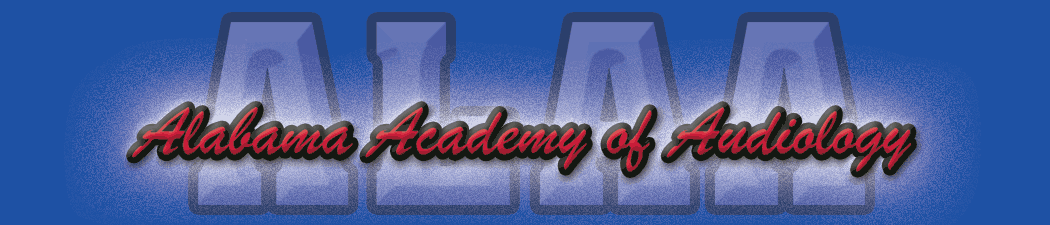 Alabama Academy of Audiology Convention 2017 Sponsorship FeesDue June 15, 2017Platinum Sponsorship Level ($1,500):Exhibitor Table.Technology Forum (30 minutes).Sponsor a continental breakfast or lunch.Gold Sponsorship Level ($1,250):Exhibitor Table.Technology Forum (30 minutes). Silver Sponsorship Level ($1000):Exhibitor table.Sponsor a continental breakfast or lunch.For those wishing to secure an exhibit table only, the cost for two days will be $750.00.****If you are interested in sponsoring the Blind Auction/President’s Reception on Thursday night please contact a board member.Please remit your payments along with your sponsorship level to Britiany Pierson, Au.D. C/O ALAA Convention, 846 Edgehill Dr. Hueytown, Al 35023. Should you have any additional questions or concerns please feel free to contact Wilder Roberts, Au.D. (wilderroberts@southalabama.edu). Many thanks for your continued support of the  of Audiology. 